МУНИЦИПАЛЬНОЕ ОБРАЗОВАТЕЛЬНОЕ УЧРЕЖДЕНИЕДЕТСКИЙ САД № 214Конкурсная работаКомплексное занятие для дошкольников по пожарной безопасности«ОСТОРОЖНО, ОГОНЬ!»Голубцова Юлия Николаевна, воспитатель Ярославль, 2016Конспект занятия по пожарной безопасности«ОСТОРОЖНО, ОГОНЬ!»Цели:познакомить детей с правилами пожарной безопасности и осторожному обращению с огнём; обучить действиям при возникновении пожараЗадачи: показать детям, как быстро загораются предметы из разных материалов; какие средства можно использовать при тушении огня; закрепить и уточнить знания детей о пользе и вреде огня;воспитывать уважение к труду пожарного.Оборудование: полоска бумаги, вата, деревянные палочки, кусок ткани, монета, спирт, фарфоровые чашечки, стакан с водой, огнетушитель, баночки с песком, с сахаром, краски, фломастеры, комнатное растение, красный воздушный шар, иллюстрации о причинах возникновения пожара, плакаты.Ход занятия:У воспитателя забинтован палец. 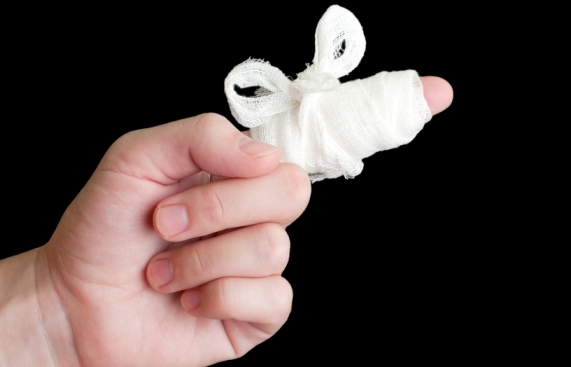 - Вы спрашивали, что у меня случилось с пальцем. Сейчас я вам расскажу: у меня есть маленькая лаборатория, в которой я провожу опыты. Вчера я проводила опыты с огнём и была неосторожна, поэтому обожгла палец и опыты у меня не получились. Я хочу снова повторить свои опыты. Я выучила все правила обращения с огнём, теперь я буду осторожна и приглашаю вас всех в свою лабораторию.Сейчас мы посмотрим, как быстро загораются предметы из разных материалов.Опыт 1. Воспитатель подносит к пламени горелки полоску бумаги – она быстро загорается. 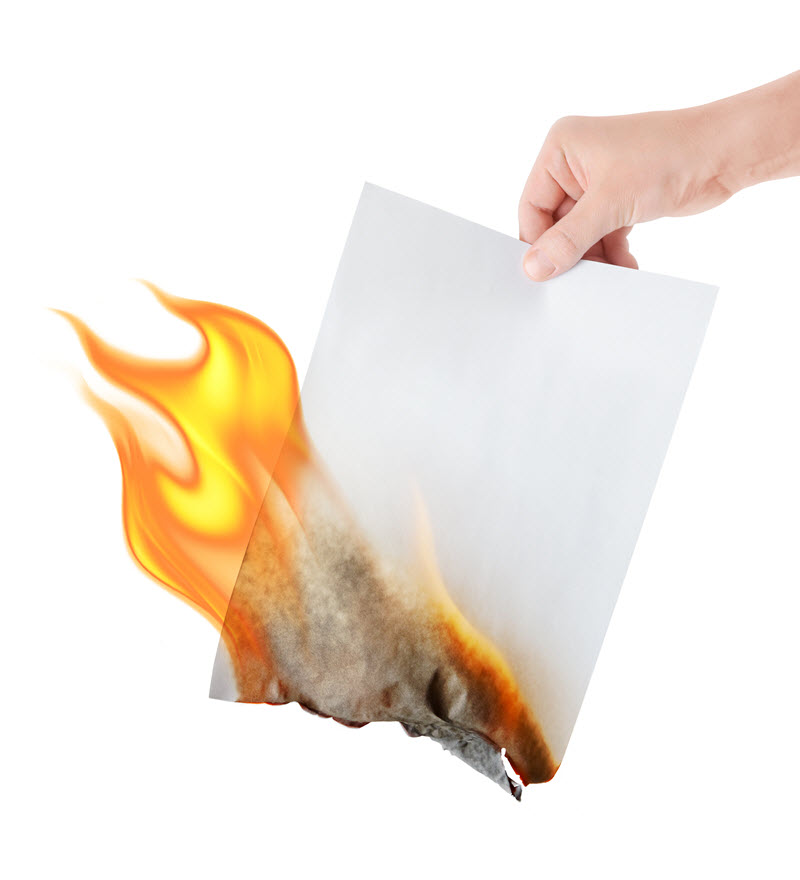 Затем подносит к пламени вату – она вспыхивает мгновенно, кусок ткани – она горит. 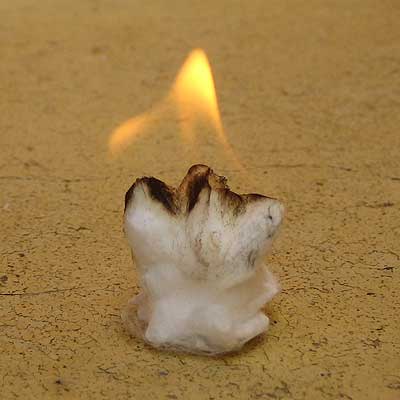 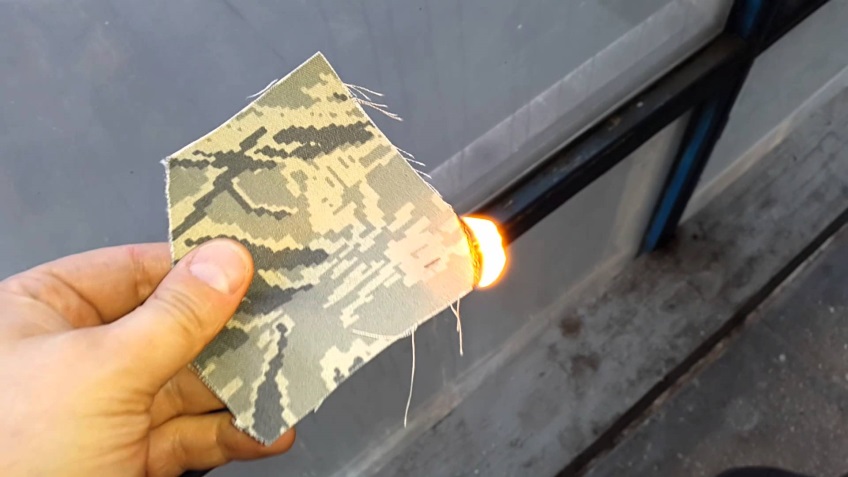 Дерево загорается медленнее, чем бумага и вата, но тоже сгорает полностью. 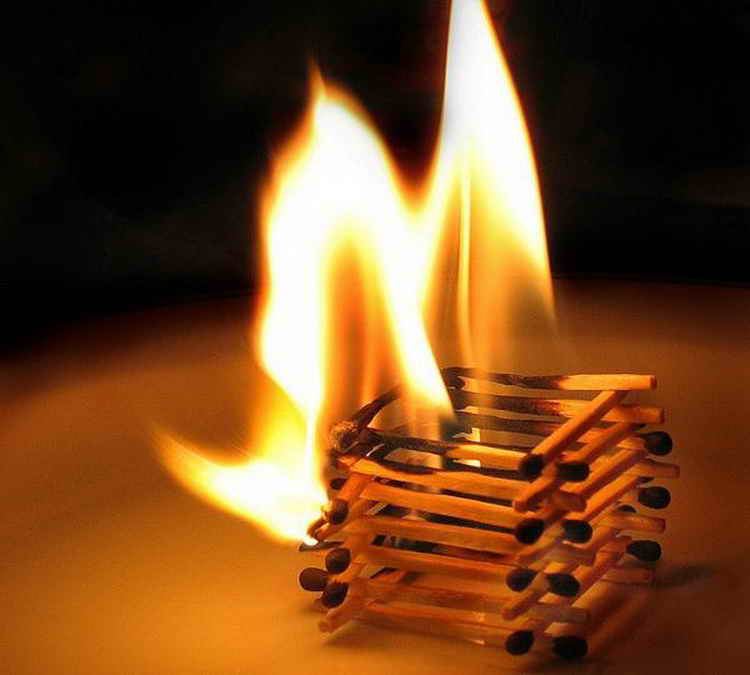 Воспитатель подносит к огню монету – она не горит, но сильно нагревается (при опускании в стакан с водой, она шипит).Вывод. Опыт показывает, что быстрее всего загорается вата, бумага, ткань. Дерево тоже горит. Металлические предметы не горят, но представляют опасность при сильном нагревании (можно сильно обжечься).- Вы теперь знаете, что может загореться вата, бумага, ткань, дерево. А отчего же случается пожар? Теоретическое задание:Посмотрите на иллюстрации и расскажите мне,  отчего может произойти пожар. 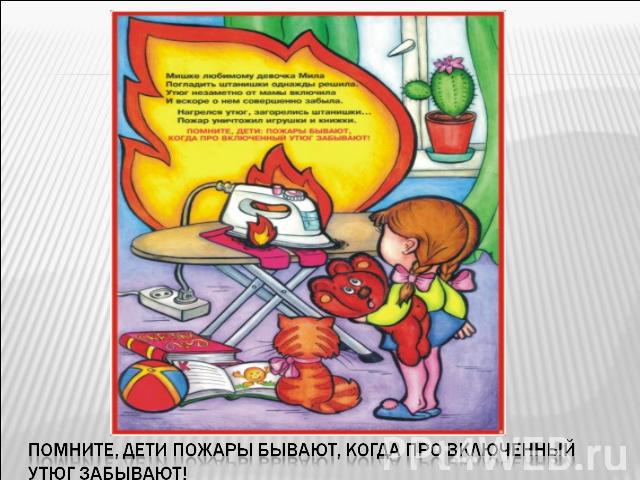 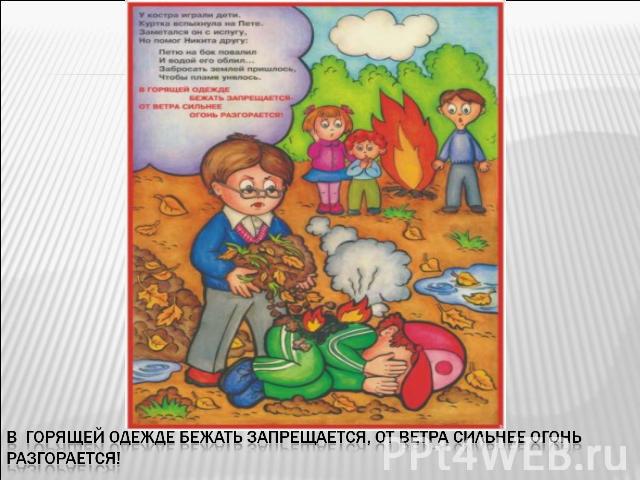 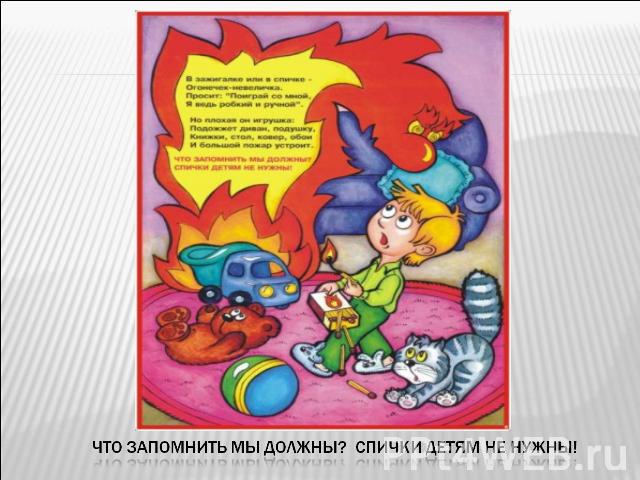 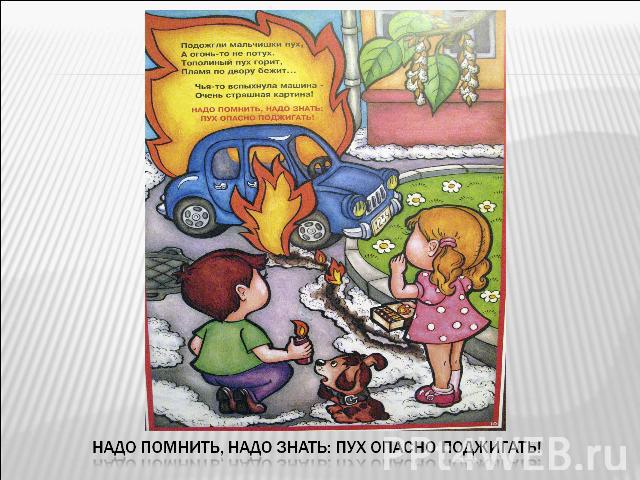 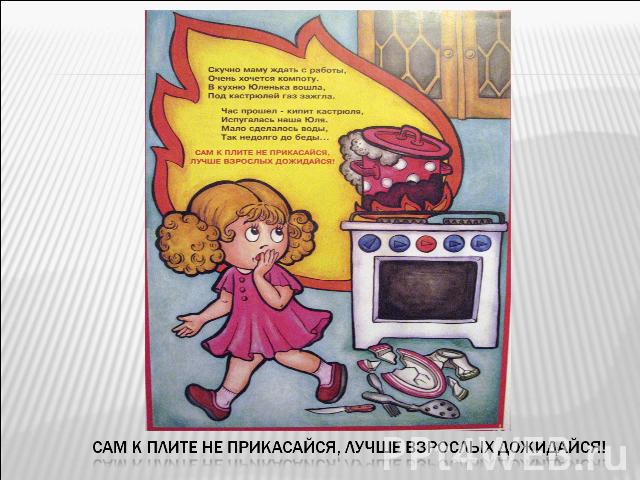 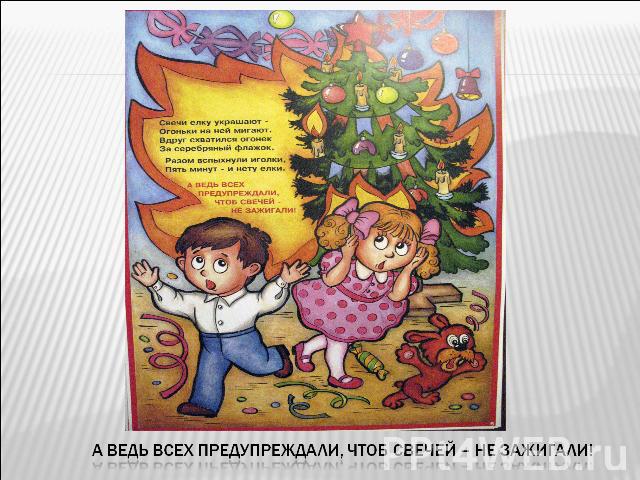 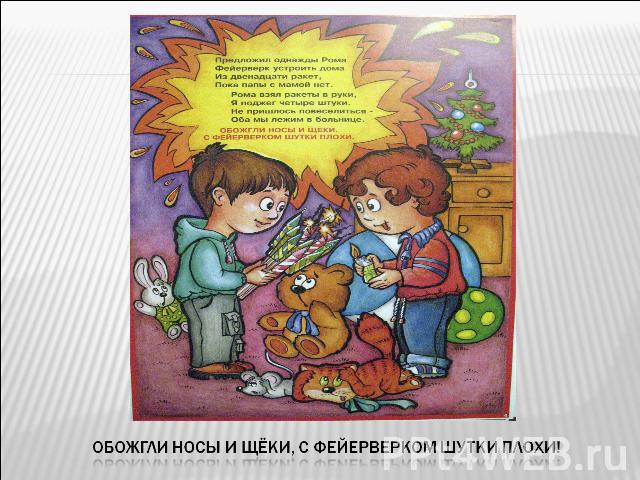 Физкультминутка:Воспитатель делит детей на две команды. На расстоянии перед каждой командой на расстоянии стоит стул, на стуле – кошечка. Ребята, представьте, что вы должны спасти кошку от огня. Надо проползти через воротца, на одной ноге допрыгать до стула, взять кошечку и бегом вернуться назад. Побеждает та команда. Которая быстрее вернётся.Мини-викторина:1. Какие беды приносят пожары? (дети перечисляют)2. Какие перечисленные действия могут привести к пожару: 1) рисование, 2) чтение,3) поджигание бумаги, 4) пение, 5) лепка из пластилина, 6) вырезание и склеивание из бумаги, 7) игра с зажигалкой, 8) зажигание свечки,9) изготовление аппликации, 10) прыгание через скакалку, 11) поджигание сухой травы и листвы.Сейчас мы поиграем в игру «Если возник пожар»:Дети стоят в кругу. У воспитателя в руках красный воздушный шар. Играющий должен быстро сказать последнее слово стихотворной строки и передать шар другому.Раньше, если был пожар,Ввысь взмывал сигнальный шарЭтот красный шар недаромЗвал пожарных в бой с (пожаром)(Ребёнок передаёт шар рядом стоящему).Где с огнём беспечны люди,Там взовьётся в небо шар,Там всегда грозить нам будетЗлой огонь - (пожар).(Ребёнок передаёт шар рядом стоящему).Раз, два, три, четыреУ кого пожар (в квартире)?Дым столбом поднялся вдругКто не выключил (утюг)?Красный отблеск побежал,Кто со спичками (играл)?Стол и шкаф сгорели разомКто сушил бельё над (газом)?Пламя прыгнуло в травуКто у дома жёг (листву)?Кто бросал в огонь при этомНезнакомые (предметы)?Помни каждый гражданинЭтот номер - (01).Дым увидел – не зевайИ пожарных (вызывай)!А теперь мы проведём второй опыт и узнаем, чем можно потушить огонь.Опыт 2.  Воспитатель поджигает спирт в четырёх фарфоровых чашечках. Первую он заливает окрашенной водой, вторую – сладкой водой, третью засыпает песком, четвёртую накрывает тканью. Во всех чашечках огонь гаснет. Обращает внимание на комнатное растение и подводит детей к тому, что, когда нет песка, можно использовать землю из цветочного горшка.Вывод. Опыт показывает, что при тушении огня можно использовать любую воду, а также песок (землю), плотную ткань.Какие правила поведения при пожаре вы знаете? (использую плакат)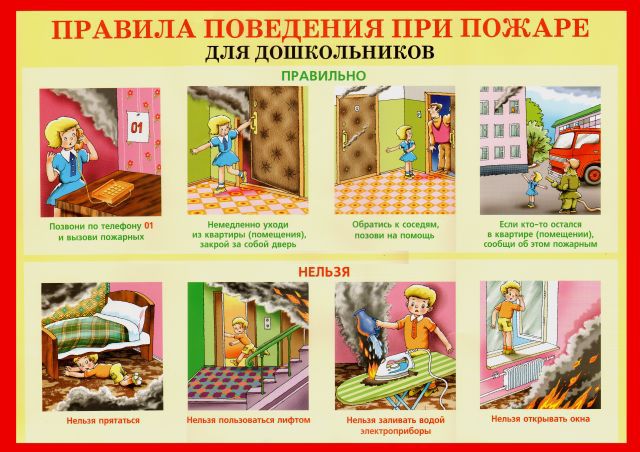 Сейчас поиграем в игру. Я буду задавать вопросы, а вы хором должны ответить «Это я, это я, это все мои друзья» и похлопать в ладоши или промолчать.Кто, услышав запах гари, сообщает о пожаре?Кто из вас, заметив дым, закричит: «Пожар! Горим!»?Кто из вас шалит с огнём утром, вечером и днём?Кто костров не разжигает и другим не разрешает?Кто от маленькой сестрички прячет дома, дети, спички?Какой номер телефона нужно набрать в случае возникновения пожара?Кто тушит пожары? Каким должен быть пожарный? В какую одежду одет пожарный? Чем пожарный тушит огонь? А если пожар в лесу? на железной дороге?Творческое задание:Огонь бывает не только злым врагом, но и добрым другом. Нарисуйте картинки, где огонь будет не врагом, а другом! (Коллективный просмотр детских рисунков)